Prayer JournalThis cover page is the final task of the course. A cover for your journal that represents the specific content of this Journal. Design a cover page including quotes & illustrations that appear elsewhere in this journal and your name.The cover requires an artist’s statement. Why you have chosen to present the material in the way that you have and what tis says to you about Christian Prayer and MeditationThe completed journal will be uploaded towards the end of the course by each person.ContentsThis table will update automatically if you don’t change the headings. Right click and choose “Update field” choose “Update entire table.”Contents	2List of Illustrations	2Individual Assessment Task	2Spiritual Direction	3Unit Dates	4What is Prayer?	5Five Christian Spiritualties	8My Personality Type and the Christian Spiritual Tradition	9Reflection Questions for each Prayer Experience	10Details of Our Group Prayer	11List of IllustrationsWhen you add labelled images, right click to add a caption and you can automatically produce a list as follows: This table will update automatically. Right click and choose “Update field” choose “Update entire table.”Figure 1 Easter Candle: the paschal candle is lighted for the first time on the evening of the Easter Vigil, when people coming into the Church are baptized. Used a baptisms through the year.	7Figure 2 A tabernacle is a fixed, locked box in which the Eucharist (consecrated communion hosts) is "reserved" (stored)	7Individual Assessment TaskSubmit your journal showing that you have:A record of each prayerful activity in which you have participated, including your personal - reflection upon the nature and value of such an activity.Your research into five Christian Spiritual TraditionsYour more detailed research into the spiritual tradition that is indicated by your personality typeA complete copy of your group prayerA cover for your journal that represents the specific content of the Journal. Your journal might include ideas/prayers/thoughts. It can be as artistic and individualistic as you like but remember, it must be submitted for assessment at the end of the course.Spiritual Directionby Mary Cresp RSJToday, more than ever, Christianity must listen anew to the call to “create communities of peace” as sign and instrument of God’s reign, especially as outlined in ’s Letter to the Romans.  In this letter,  urges the disciples to create “attitudes of peace and harmony towards the outside which are the same as to those within the faith community.”  This calls for the development of a spirituality that is aware of God’s presence in the whole of life, and the integration of faith and justice at the private and public levels.  Hence the importance of spiritual formation.  In spiritual formation, people are accompanied on their journey of faith and enabled to recognise the action of God in their lives.  It is a ministry with ancient roots, going as far back as the early Church where Christians sought out hermits and others known to be close to God, for advice and a “listening ear”.   Medieval mystics likewise were pursued by those wanting to develop the spiritual aspect of human life.  Christianity has a rich tradition of spirituality, but in this pluralistic and materialistic age where constant noise bombards our senses, it is a tradition largely unknown and ignored.In answering the spiritual thirst of our society, spiritual directors play a vital part in the life of the Church, whose mission is that of God who has made us for union, with our Creator, with each other and with the whole of creation.  The outer and inner worlds, as described by St Paul, can then become one – we engage in building communities of peopleUnit DatesKeep this contents page for the record of what has happened in the course.What is Prayer?Prayer is ….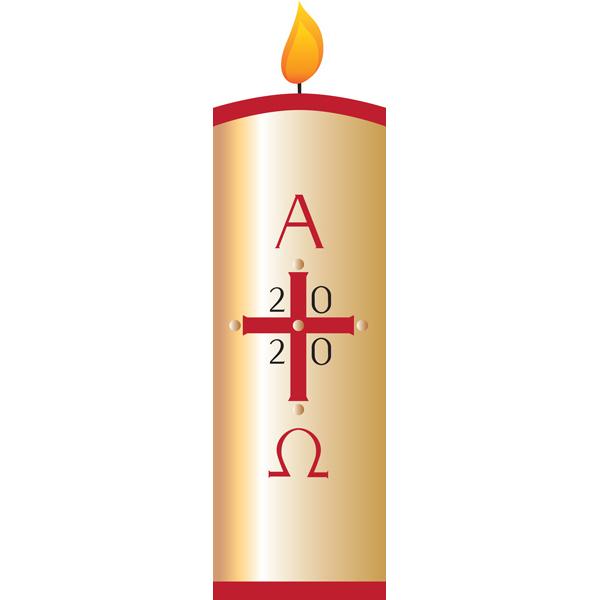 Figure 1 Easter Candle: the paschal candle is lighted for the first time on the evening of the Easter Vigil, when people coming into the Church are baptized. Used a baptisms through the year.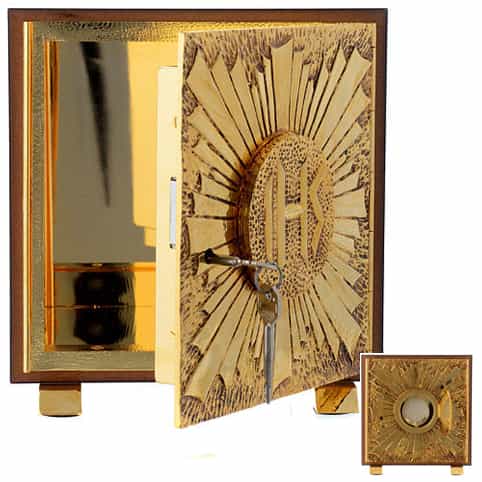 Figure 2 A tabernacle is a fixed, locked box in which the Eucharist (consecrated communion hosts) is "reserved" (stored) Types of PrayerKataphatic prayer:Write you own understanding of this here…..Apophatic PrayerWrite you own understanding of this here…..Five Christian SpiritualtiesThis is where you find and insert a summary or description of the various Christian Spiritualties, including a little on their history and key figures involved.Thomistic, Augustinian, Ignatian, Franciscan, BenedictineMy Personality Type and the Christian Spiritual TraditionThis is where you insert the information about the Jungian Personality Type and the results of your research into your spirituality type including prayer styles suited to your type.State your personality (from term 1 e.g. ISTJ)-Which prayer type do you come under?      Thomistic, Augustian, Ignatian, Fransician (Check the notes you made at the beginning of term)find out about the temperament of your prayer type e.g. Thomisticfind a prayer that is characteristic of your personality/prayer typefind a gospel story that supports your prayer typeKeep a list of your sourcesReflection Questions for each Prayer Experience What was the prayer intending?What image of God was presented in this prayer?What was my reaction to this?What resources and ideas were used in this prayer and why?How did this prayer make you feel?This is where you will write the reflections. Use this template.Details of Our Group PrayerThis is the place to put a copy of your prayer that you led.https://re12prayer.weebly.com/DateWeekPeriodWorkIntroduction: What is prayer? I-THOUWho am I? Who is God? What sort of God do we pray to?Lectio DivinaMaking Time – Sr Joan ChittisterSample Meditation - Deepest Human Concerns (Meditation)Does prayer make a difference I?Sample Mediation: FeelingsDoes prayer make a difference II?What is Prayer? Prayer defined!Kataphatic PrayerSample Prayer “Newness”Apophatic PrayerGroup preparation timeGroup preparation timeTA DayChristian spiritualties Thomistic, AugustinianIgnatian, FranciscanBenedictineMy individual prayer type and TemperamentGroup preparation timeChristian Unity PrayerIdentifying Prayer types: Forgiveness; Thanksgiving; Petition; Supplication; etcOnline LearningIdentifying Prayer types RevisedKataphatic prayer – Symbols in the Roman Catholic ChurchKataphatic prayer – Symbols in the Roman Catholic ChurchAll prayer journals to be submitted electronically.Final class of termDatePresenter/sThemexxxxxxxxxxxxxxxReflection What was the prayer intending?xxxxxWhat image of God was presented in this prayer?xxxxxWhat was my reaction to this?xxxxxWhat resources and ideas were used in this prayer and why?xxxxxHow did this prayer make you feel?Reflection What was the prayer intending?xxxxxWhat image of God was presented in this prayer?xxxxxWhat was my reaction to this?xxxxxWhat resources and ideas were used in this prayer and why?xxxxxHow did this prayer make you feel?Reflection What was the prayer intending?xxxxxWhat image of God was presented in this prayer?xxxxxWhat was my reaction to this?xxxxxWhat resources and ideas were used in this prayer and why?xxxxxHow did this prayer make you feel?